Good Morning!Here is some work for you to do while at home.Please continue daily reading. Especially those all-important discussions about the books with parents. Your times table bookletsIf you were not here at the time, please complete a diary entry about one of the days at Kingswood. If you were here, you are more than welcome to do another.We are beginning poetry based on the sinking of the Titanic. Have a think about some poetic devices or description which would include: Similes – Comparing something to something else (e.g. as tall as a sky scraper) Metaphors – Saying something is something else (e.g. A wave of terror washed over him)Personification – Giving an object human features (the clock sang it’s song) Onomatopoeia  - Words that sound like the sound it makes (crash, smash etc…)You could have a go at creating some diagrams of some electrical circuits that either work or don’t and explain why. Think back to all the sabotage work you did!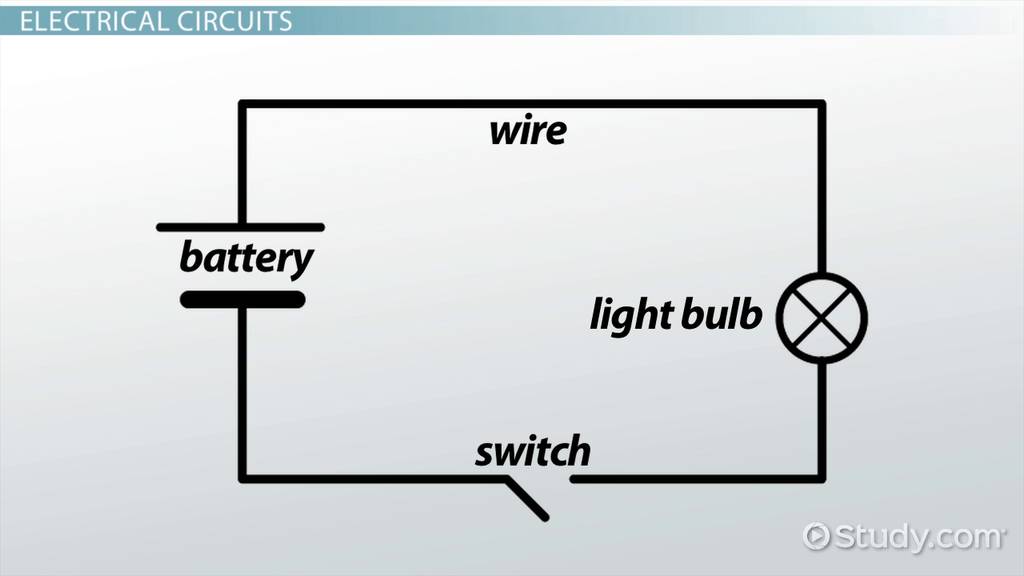 You could practise your 3D letter skills that you have been doing with Mrs WoodHopefully see you soon!Mrs Burton  